 Башҡортостан Республикаһы Бөрйән районы муниципаль районы Иҫке Собханғол  ауылы урта дөйөм белем биреү мәктәбе муниципаль бюджет дөйөм белем биреү учреждениеһының Яңы Собханғол филиалы                                                                          Эшләнеләр: Ҡасҡинбаева Аҡйондоҙ.                                                                                                  Кинйәбаева Ғәҙилә.                                                                                                  Ҡолберҙина Юлиә.                                                                                                  Мәмбәтова Сәжиҙә.                                                                                                  Йортбағишева Элина.                                                                            Етәксеһе   :  Иҫәнғужина Л.Р.                       ЙөкмәткеһеИнеш һүҙ.Боронғо оҙонлоҡ үлсәү берәмектәре.Боронғо ауырлыҡ үлсәү берәмектәре.Дәүмәлдәрҙе үҙебеҙгә таныш булған үлсәмдәр системаһына әйләндереү.Үлсәү һәм ауырлыҡ берәмектәре халыҡ ижадындаМәсьәләләр сығарыу.Йомғаҡлау.                     Инеш һүҙХәҙерге ваҡытта  беҙ уйланмай ғына метрҙа, грамда, һәм башҡа иҫәпләүҙәр башҡарабыҙ. Си  системаһында эшләүе бөтәбеҙгә лә уңайлы. XIX быуатҡа тиклем икенсе үлсәү берәмектәре ҡулланғандар.Беҙ өлкәндәрҙең бот, сажин, аршин тигәндәрен ишеткәнебеҙ бар. Ләкин беҙ уларҙы аңлап етмәйбеҙ. Шуға беҙ ошо теманы һайланыҡ.Теманың актуаллеге:Үлсәү берәмектәре һәр ваҡыт актуаль, сөнки ул кешегә  кәрәк. Шуның өсөн дә ошо тема беҙҙе эҙләнеү эшенә  йәлеп итте; математиканың, илдең тарихын белеү ҡыҙыҡлы һәм кәрәкле.  Маҡсат: оҙонлоҡ һәм ауырлыҡ  үлсәмдәренең барлыҡҡа килеүе һәм хәҙергә тиклем үҙгәреүен өйрәнеү.Бурыстар:  1) Әҙәбиәтте өйрәнеү.                     2) Үлсәү һәм ауырлыҡ берәмектәре халыҡ ижадында                     3) Үлсәү берәмектәрен береһенән                          икенсеһенә  күсереү.ҡ үлсәү берәмектәре.берәмектәре. Боронғо оҙонлоҡ үлсәүБоронғо оҙонлоҡ үлсәү берәмектәре.                      Аршын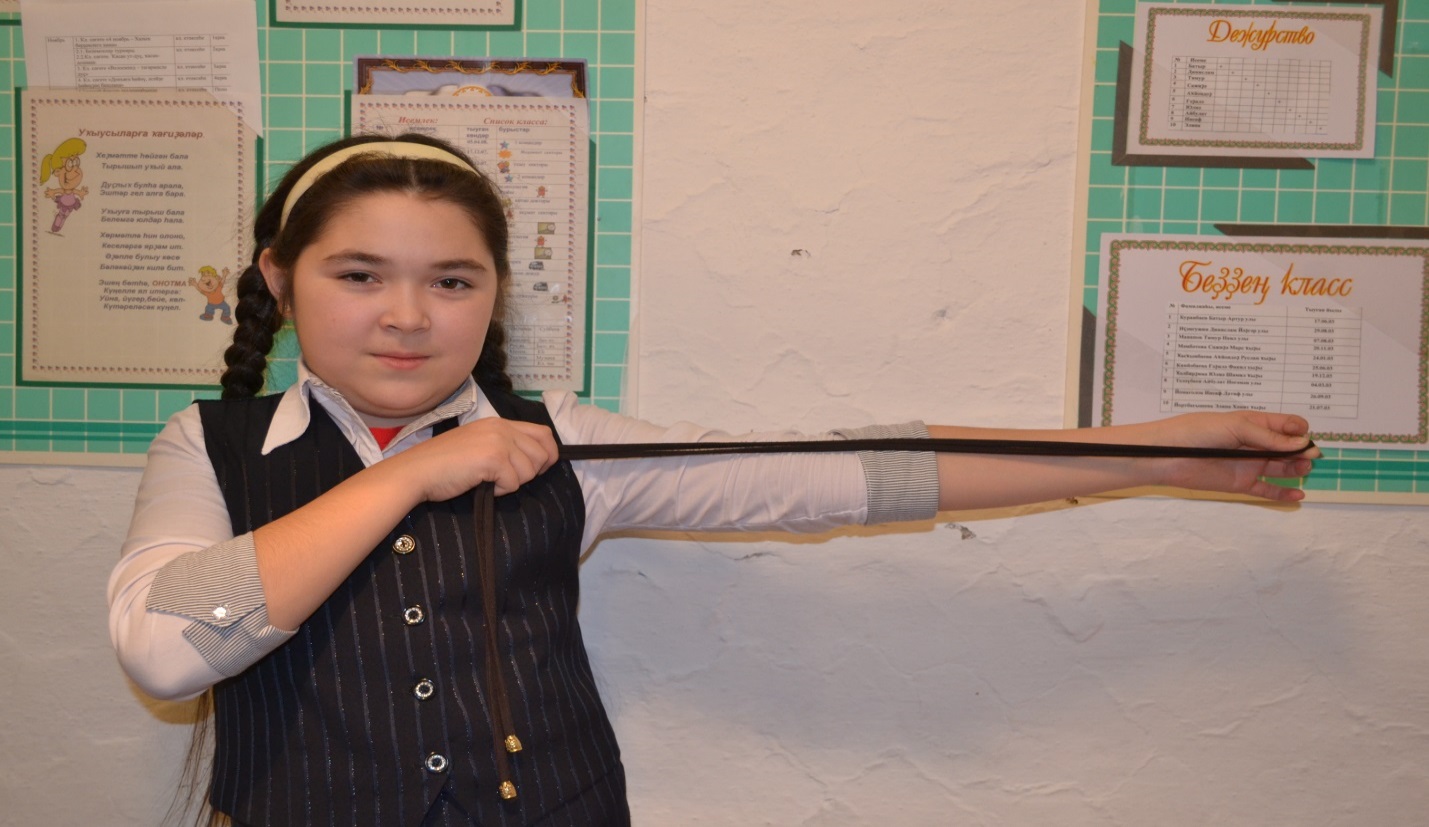 Аршин - одна из главных русских мер длины, использовалась с XVI в. Название происходит от персидского слова "арш" - локоть. Это длина всей вытянутой руки от плечевого сустава до концевой фаланги среднего пальца. В аршине 71 см. Но в разных губерниях России были свои единицы измерения длины, поэтому купцы, продавая свой товар, как правило, мерили его своим аршином, обманывая при этом покупателей. Чтобы исключить путанницу, был введен казенный аршин, т.е. эталон аршина, представляющий собой деревянную линейку, на концах которой клепались металлические наконечники с государственным клеймом.                   Сажин-3  аршын(2,13 см)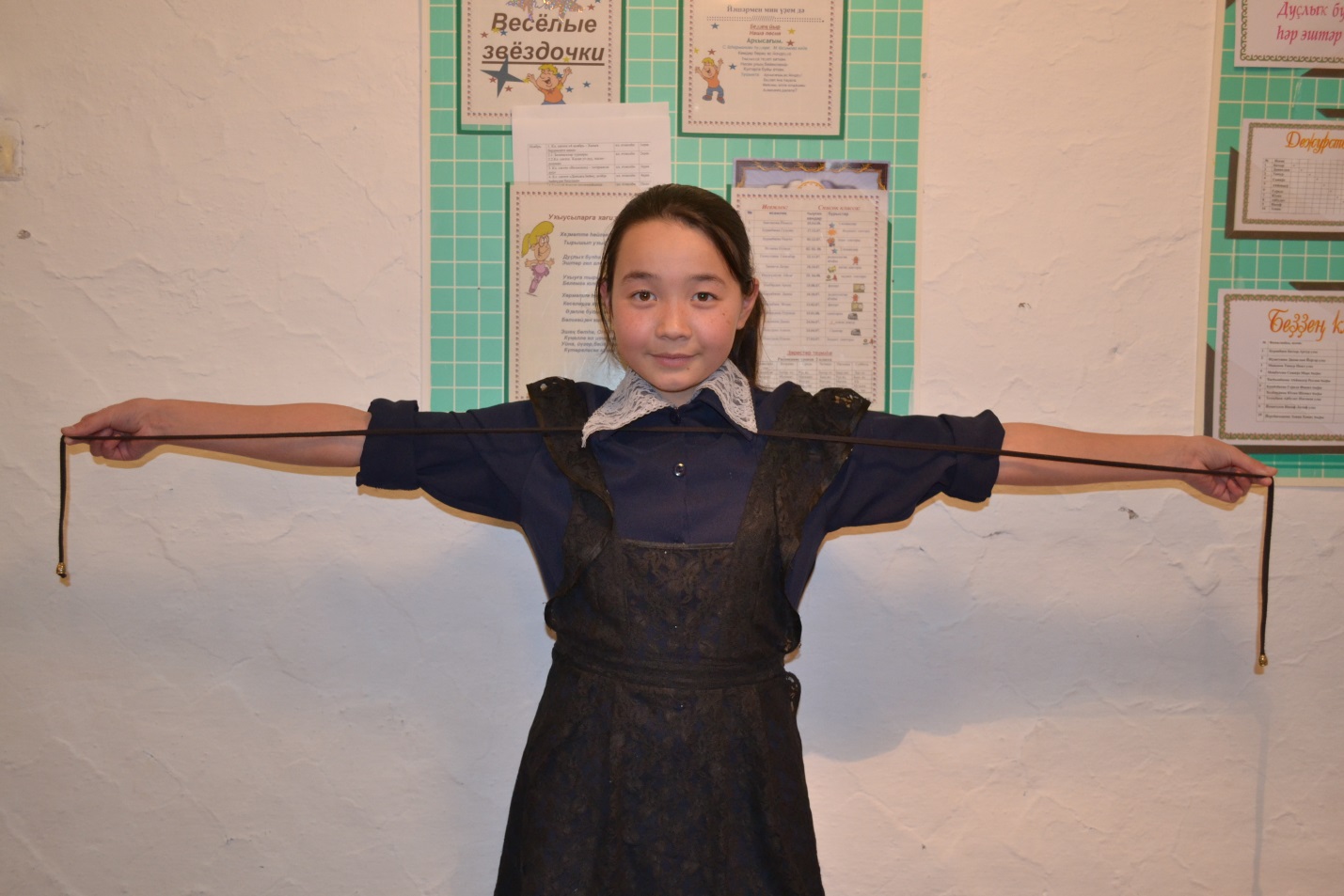 Сажень – Маховая сажень – Перехват – расстояние между указательными пальцами разведенных рук = 2,13 – 2,36 см. (Сахаров). Косая сажень – предположительно расстояние от пальцев вытянутой вверх руки до пальцев отставленной слегка в сторону противоположной ноги. Сажень русская = 3 аршина = 48 вершка. «Печатная сажень» – точная мера длины с печатью, удостоверяющей ее точность. (Неложное мерило).                                  Ая  - ус киңлеге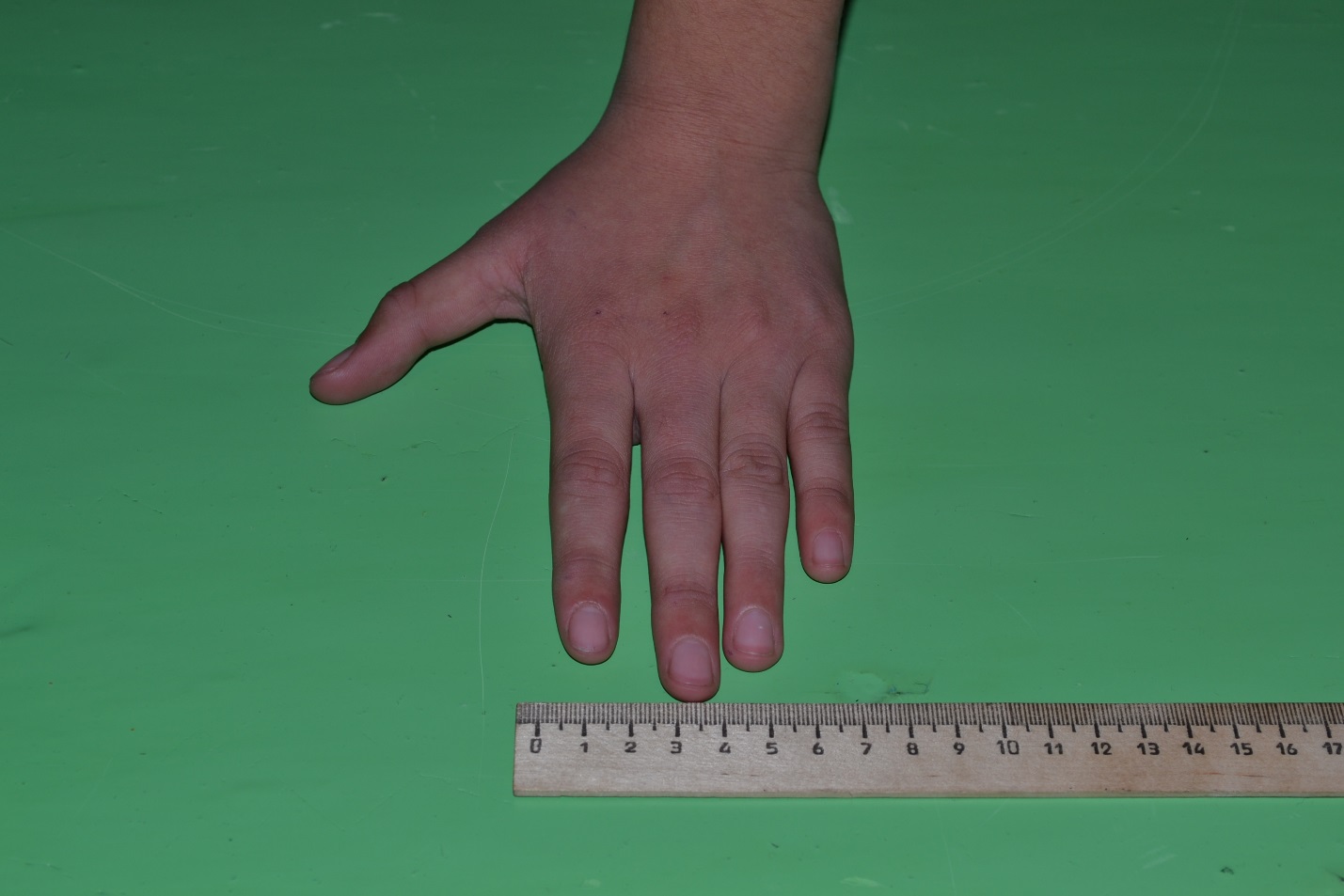                           Ҡарыш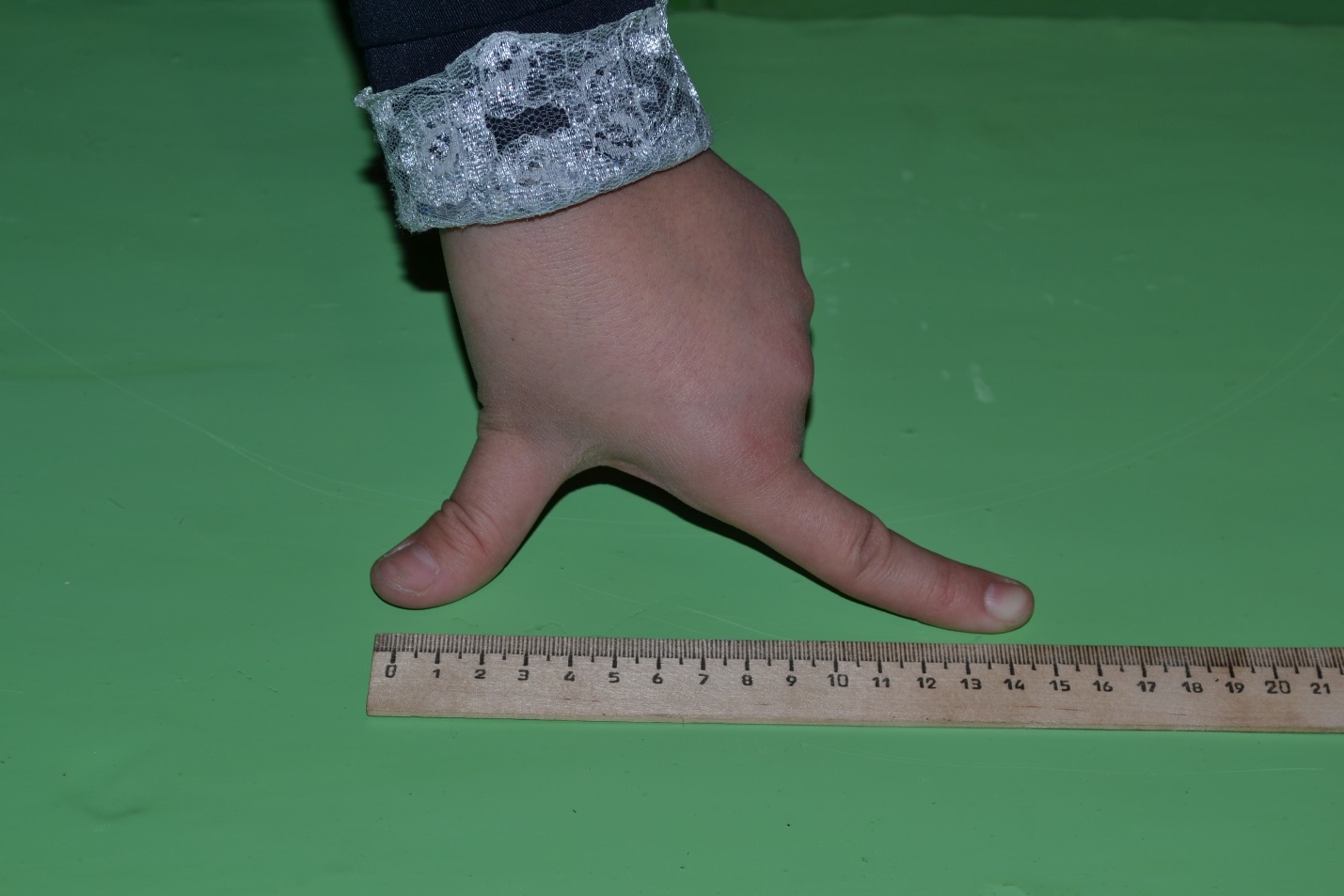                                      ПядьПядь, пядень(или четверть) - одна из самых старинных мер длины. Название происходит от древнерусского слова"пясть", т.е. кулак или кисть руки. Различают пядь малую - расстояние между концами вытянутых большого и указательного пальцев, что составляет около 18 см, и пядь великую - расстояние от конца вытянутого мизинца до конца большого пальца, 22-23 см                                 Терһәк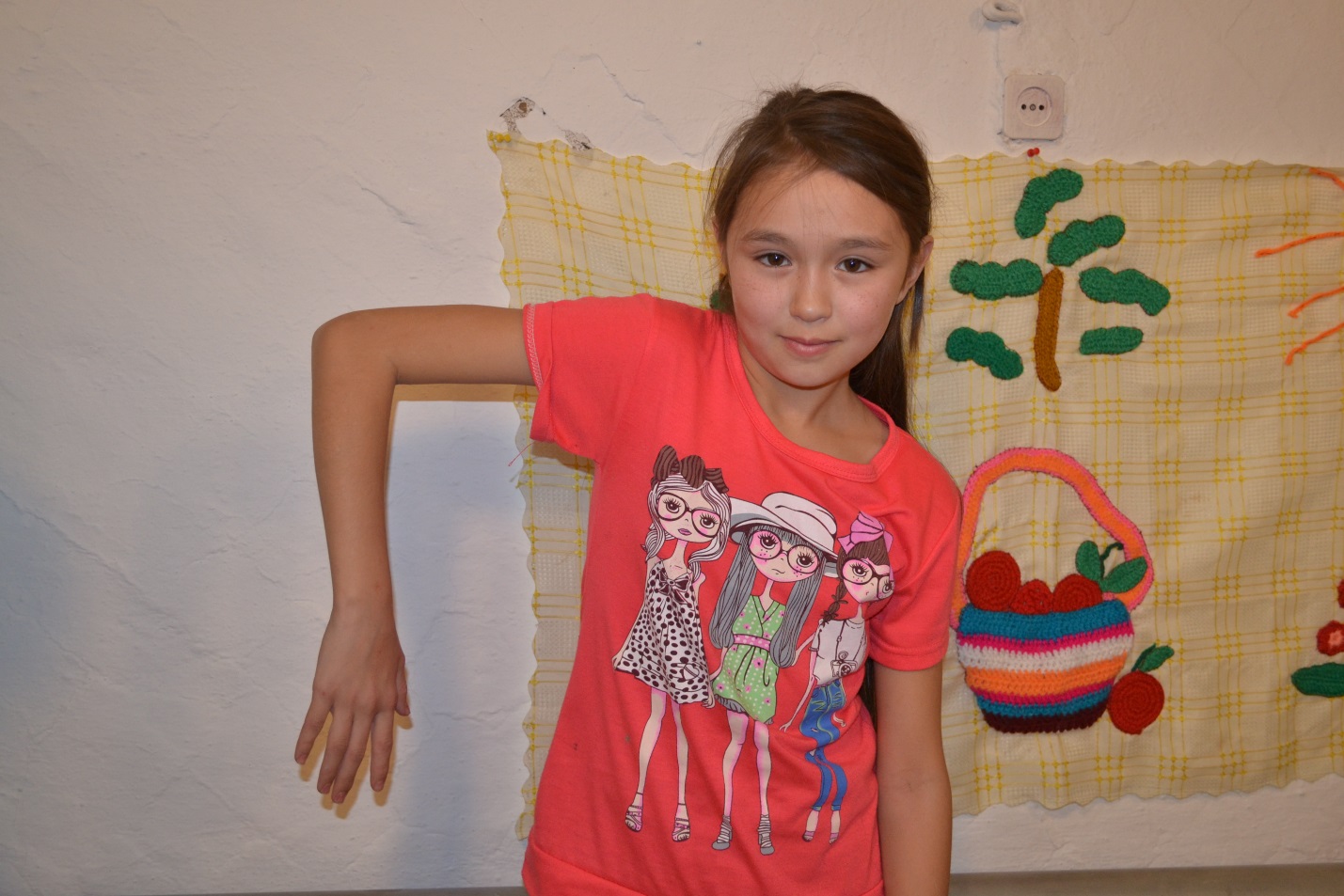 Локоть - древнейшая мера длины, которой пользовались многие народы мира. Это расстояние от конца вытянутого среднего пальца руки или сжатого кулака  до локтевого сгиба. Его длина колебалась от 38 см до 46 см или 11 – 16 вершков. Говорят: «Близок локоть да не укусишь», «Сам с ноготок ,а борода-с локоток». Как мера длины на Руси встречается с XVI в. Боронғо үлсәмдәргә  күсереү һөҙөмтәләре            6-сы  синыфКешенең оҙонлоғон бер нисә ысул менән курһәтергә мөмкин:Буйы***аршын***аяБуйы*** терһәк***ҡарышБуйы***аршын***илеБоронғо үлсәмдәргә  күсереү һөҙөмтәләре            6-сы  синыфКешенең ауырлығын бер нисә ысул менән курһәтергә мөмкин:   кг***ҡаҙаҡ   кг***ботҮлсәү  һәм ауырлык  берәмектәре халык  ижадында.В башкирском языке в качестве нумеративных слов употребляется метрологическая лексика, возникшая в результате хозяйственной деятельности человека, многие из этих лексических единиц представляют собой заимствования из других языков. Слова, обозначающие строго определённый вес, не нашли широкого применения в раннем быту, люди ограничивались понятиями лёгкий, тяжёлый, неподъёмный и т.п. или часто пользовались сравнениями: тяжёлый как гора, лёгкий как пушинка и т.п. Появление наименований мер веса обусловлено натуральным обменом и торговлей, которые требовали соответствия между весом товара и его стоимостью. . В башкирском языке к ранним наименованиям мер веса можно отнести слова үлсәм 'мера/вес, равная весу мёда в ранее условленной посуде', в основном, это батман - деревянная кадка приблизительной вместимостью в пуд: Карт корттарзың һәр кайһыһы тиерлек берәр батман бал бирә ине (Н. Мусин). 'Каждый взрослый рой ежегодно давал почти по одному батману мёда'; Суртмак барғанда, комһоҙ куренергә теләмәһә лә, удал булды - бер генә баш малды ла, бер генә улсәм балды ла көтөргә калдырманы (К. Мәргән). 'И Суртмак баскак, хотя и не хотел показаться жадным, был строгим - ни одной головы скота, ни одного веса мёда не оставлял на долг'. Далее прослежено употребление в речи наименований мер веса, использованных башкирским народом до принятия международной метрической системы. Большинство этих мер и их наименований заимствованы из арабского, персидского и русского языков в результате торговли и живого общения. К ним относятся кантар- мера, равная 41,6 килограммам, ман- мера, равная приблизительно 3-6 килограммам, мыҫкал- 4,26 грамма, дирһэм - 3,12 грамма и др. К широко употребляемым наименованиям мер веса - метрологической лексике - в башкирском языке можно причислить заимствования из русского языка: бот (пуд), кило (килограмм), сутый (сотка, ар). Например, бот 'пуд':1. Котлояр уга тарттырырга тип ике бот бойҙай ҙа һалып ебәргәйне (Һ. Дәуләтшина). 'Кутлуяр отправил с ним на помол два пуда пшеницы'. 2.Берәр батман майыбыҙ булыр (Төлкө айыу өңөндә)3.Аждаһа йыланының буйы бер нисә сажинға етә ,ти (Аждаһа менән Юха)4. Үзе 1 карыш хакалы 1000 карыш (  Аҡъял батыр)              Мәсьәләләр сығарыуУралда сығарылған 500 бот тимер рудаһынан 200 бот саф тимер алған 600 бот тимер алыр өсөн нисә килограмм руда иретергә кәрәк?                                  ( 24000 кг)Домна мейесенең етештереүсәнлек көсө-тәулегенә 400 бот суйын. Бер аҙнала бер домна мейесендә супме суйын иретергә була?                                     ( 44800 кг)Фабрикала 200 туҡыу станогы бар. Һәр станокта 2 сәғәт эсендә 3 аршын туҡыма туҡыла. 10 сәғәт эсендә быт мануфактурала нисә аршын туҡыма туҡылына.                                      (2130 м)3 бот йөндән 60аршын быҫтау сыға. Бер мундирға 2 аршын буҫтау китә. 10 мундир тегер өсөн  йөн ҡырҡыусылар нисә бот йөн ҡырҡырға тейеш?                                                (16 кг)   Задачи3) Царь делил казну: 4 мешка золота дружине, 6 мешков на царские дела, на прочие расходы на 3 мешка меньше, чем отдал дружине и на царские дела вместе. Какова масса всей казны, если один мешок равен 2 пудам? Ответ : 34 пуда                                   Һығымта:Оҙонлоҡто хәзерге үлсәү берәмектәрендә үлсәү теүәлерәк:метрҙа,сантиметрҙа,миллиметрҙа                 ЙомғаклауЭҙләнеү эшебеҙ ҡыҙыҡлы.Беҙ якындан боронғобашҡорттарҙың ауырлыҡ һәм оҙонлоҡ үлсәү берәмектәре менән таныштык. Уларҙың күбеһе онотолған, ҡулланылмай ,ләкин әҫәрҙәрҙә , боронғо халык әкиәттәрендә һаҡлана. Берәмектәрҙең тарихы- ул сауҙа тарихы,ауыл хужалығы, төҙөлөш ,йомғаклап әйткәндә  –кешелек тарихы. Был тема һәр ваҡыт актуаль һәм бөгөнгө көндә лә ҡыҙыклы.                Кулланылган әҙәбиәт:Башкорт теле 6-сы кл. дәреслекГ.И. Глейзер «История математики в школе»Метрологическая лексика башкирского языкаБашкорт халыҡ әкиәттәре. Башҡортостан китап нәшриәте ,1984 Башҡорт халыҡ ижады.1 том.1995 й.№Уҡыусының ф.и.Буйы (см)Аршын,ая1Буранбаев Батыр146,42аршын 1ая2Ҡасҡинбаева Аҡйондоҙ.155,22 аршын3ая3Кинйәбаева Ғәҙилә.150,82аршын 2ая4Ҡолберҙина Юлиә.146,22аршын 1ая5Мәмбәтова Сәжиҙә.150,92аршын2ая6Манапов Тимур1492 аршын1.6 ая7 Иҫәнғужин Динислам146,42аршын 1ая8Теләубаев Айбулат159,62аршын 4ая9Йомағолов Инсаф159,62аршын4ая10Йортбағишева Элина.155,22аршын3.6 ая№Уҡыусының ф.и.АуырлығыботтарҙаАуырлығыҡаҙаҡтарҙаАуырлығыкг1Буранбаев Батыр                   2.5100402Ҡасҡинбаева Аҡйондоҙ.       3120483Кинйәбаева Ғәҙилә.                  2,6102,2414Ҡолберҙина Юлиә.2,1987,635,045Мәмбәтова Сәжиҙә.1,97630,46Манапов Тимур1,9477,631,047 Иҫәнғужин Динислам2,3493,637,448Теләубаев Айбулат3,112449,69Йомағолов Инсаф3,212851,210Йортбағишева Элина.2,1987,535